§13199.  Associate real estate broker1.  Definition.  "Associate real estate broker" or "associate broker" means any person employed by or on behalf of an agency to perform real estate brokerage services and licensed by the commission as an associate broker.[PL 1987, c. 395, Pt. A, §212 (NEW).]2.  Professional qualifications. [PL 2005, c. 378, §9 (RP); PL 2005, c. 378, §29 (AFF).]2-A.  Professional qualifications.  An applicant for an associate broker license must have been licensed as a real estate sales agent affiliated with a real estate brokerage agency for 2 years within the 5 years immediately preceding the date of application and satisfactorily completed a course of study meeting guidelines established by the commission.  The commission may not issue a license under this section until an individual has completed 2 years as a licensed real estate sales agent.[PL 2009, c. 112, Pt. A, §18 (AMD).]3.  Acts authorized.  Each associate broker license granted entitles the holder to perform all of the acts contemplated by this chapter on behalf of an agency.[PL 2017, c. 210, Pt. F, §7 (AMD).]SECTION HISTORYPL 1987, c. 395, §A212 (NEW). PL 1997, c. 209, §3 (AMD). PL 1999, c. 129, §12 (AMD). PL 1999, c. 129, §16 (AFF). PL 2005, c. 378, §§9,10 (AMD). PL 2005, c. 378, §29 (AFF). PL 2007, c. 402, Pt. BB, §28 (AMD). PL 2009, c. 112, Pt. A, §18 (AMD). PL 2017, c. 210, Pt. F, §7 (AMD). The State of Maine claims a copyright in its codified statutes. If you intend to republish this material, we require that you include the following disclaimer in your publication:All copyrights and other rights to statutory text are reserved by the State of Maine. The text included in this publication reflects changes made through the First Regular and Frist Special Session of the 131st Maine Legislature and is current through November 1, 2023
                    . The text is subject to change without notice. It is a version that has not been officially certified by the Secretary of State. Refer to the Maine Revised Statutes Annotated and supplements for certified text.
                The Office of the Revisor of Statutes also requests that you send us one copy of any statutory publication you may produce. Our goal is not to restrict publishing activity, but to keep track of who is publishing what, to identify any needless duplication and to preserve the State's copyright rights.PLEASE NOTE: The Revisor's Office cannot perform research for or provide legal advice or interpretation of Maine law to the public. If you need legal assistance, please contact a qualified attorney.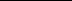 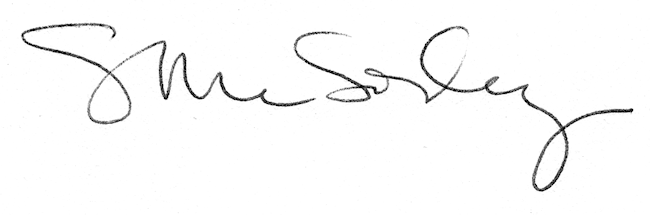 